Name of Journal: World Journal of Clinical CasesManuscript NO: 63028Manuscript Type: ORIGINAL ARTICLERetrospective StudyKey determinants of misdiagnosis of tracheobronchial tuberculosis among senile patients in contemporary clinical practice: A retrospective analysisTang F et al. Key determinants of TBTB diagnosisFei Tang, Lian-Jun Lin, Shu-Liang Guo, Wei Ye, Xian-Kui Zha, Yu Cheng, Ying-Feng Wu, Yue-Ming Wang, Xiao-Mei Lyu, Xiao-Yun Fan, Li-Ping LyuFei Tang, Xiao-Yun Fan, Department of Geriatric Respiratory and Critical Care, The First Affiliated Hospital of Anhui Medical University, Hefei 230022, Anhui Province, ChinaFei Tang, Wei Ye, Xian-Kui Zha, Yu Cheng, Ying-Feng Wu, Yue-Ming Wang, Xiao-Mei Lyu, Li-Ping Lyu, Department of Interventional Pulmonology and Endoscopic Diagnosis and Treatment Center, Anhui Chest Hospital, Hefei 230022, Anhui Province, ChinaLian-Jun Lin, Department of Respiratory and Critical Care Medicine, Peking University First Hospital, Beijing 100034, ChinaShu-Liang Guo, Department of Respiratory and Critical Care Medicine, The First Affiliated Hospital of Chongqing Medical University, Chongqing 400016, ChinaAuthor contributions: Fan XY, Lyu LP and Tang F contributed study concept and design; Tang F, Ye W, Zha XK, Cheng Y, Wu YF and Wang YM contributed acquisition of subjects and/or data; Lin LJ and Tang F contributed analysis and interpretation of data; Tang F contributed preparation of manuscript; All authors read and approved the final manuscript.Supported by China's 13th Five-Year Major Science and Technology Project, No. 2018ZX10302-302.Corresponding author: Xiao-Yun Fan, MD, Chief Doctor, Department of Geriatric Respiratory and Critical Care, The First Affiliated Hospital of Anhui Medical University, No. 218 Jixi Road, Hefei 230022, Anhui Province, China. 115367686@qq.comReceived: January 23, 2021Revised: May 11, 2021Accepted: July 12, 2021Published online: AbstractBACKGROUNDTracheobronchial tuberculosis (TBTB) is a common subtype of pulmonary tuberculosis. Concomitant diseases often obscure the diagnosis of senile TBTB.AIMTo characterize senile patients with TBTB and to identify the potential causes of misdiagnosis.METHODSOne hundred twenty patients with senile TBTB who were admitted to the Anhui Chest hospital between May 2017 and May 2019 were retrospectively analyzed. Patients were classified as diagnosed group (n = 58) and misdiagnosed group (n = 62). Clinical manifestations, laboratory results, radiographic data, and endoscopic findings were compared between the two groups.RESULTSPatients in the misdiagnosed group were most commonly diagnosed as pulmonary tuberculosis (non-TBTB, 29/62, 46.8%), general pneumonia (9/62, 14.5%), chronic obstructive pulmonary disease (8/62, 12.9%), and tracheobronchial carcinoma (7/62, 11.3%). The time elapsed between disease onset and confirmation of diagnosis was significantly longer in the misdiagnosed group [median (first quartile, third quartile): 6.32 (4.94, 16.02) mo vs 3.73 (2.37, 8.52) mo]. The misdiagnosed group had lower proportion of patients who underwent bronchoscopy [33.87% (21/62) vs 87.93% (51/58)], chest computed tomography (CT) scan [69.35% (43/62) vs 98.28% (57/58)], and those who showed CT signs of tuberculosis [27.91% (12/62) vs 50% (29/58)] as compared to that in the diagnosed group (P < 0.05). There were no significant between-group differences with respect to age, gender, occupation, clinical manifestations, or prevalence of comorbid chronic diseases (P > 0.05).CONCLUSIONInsufficient or inaccurate radiographic or bronchoscopic assessment was the predominant cause of delayed diagnosis of TBTB. Increased implementation and better interpretation of CT scan and early implementation of bronchoscopy can help reduce misdiagnosis of senile TBTB.Key Words: Senile tracheobronchial tuberculosis; Misdiagnosis; Clinical characteristics; Pulmonary tuberculosis; TuberculosisTang F, Lin LJ, Guo SL, Ye W, Zha XK, Cheng Y, Wu YF, Wang YM, Lyu XM, Fan XY, Lyu LP. Key determinants of misdiagnosis of tracheobronchial tuberculosis among senile patients in contemporary clinical practice: A retrospective analysis. World J Clin Cases 2021; In pressCore Tip: Tracheobronchial tuberculosis (TBTB) is commonly misdiagnosed in clinical practice, especially among senile patients. To identify the determinants of misdiagnosis of TBTB, we systematically compared the clinical features and diagnostic workup between senile patients with TBTB that had been correctly diagnosed and those that had been misdiagnosed. Insufficient or inaccurate radiographic or bronchoscopy assessment was the predominant cause of delayed diagnosis of TBTB. Clinical features like age, gender, occupation, clinical manifestations, or prevalence of comorbid chronic diseases were not related to the misdiagnosis of TBTB.INTRODUCTIONPulmonary tuberculosis (PTB) remains a major global public health issue. According to the 2019 global tuberculosis (TB) report by the World Health Organization[1], the estimated global caseload of TB exceeds 1.7 billion; an estimated 10.0 million new cases were diagnosed, and an estimated 1.2 million people died of TB in the year 2018. The TB-related burden varies enormously among countries, and China is among the top 22 countries that are hard-hit by TB. According to the China Health Statistics Yearbook[2], more than 0.83 million new cases of TB were diagnosed in China in 2018, with the estimated morbidity rate in the same year exceeding 60.53/100000. According to an epidemiological survey, the major peak of incidence was in the age-group of 75-80 years[3,4]. Senile patients typically have multiple comorbid conditions and are immunocompromised; therefore, the diagnosis and management of senile PTB is an even more challenging issue.Tracheobronchial TB (TBTB) is a common subtype of PTB that mainly affects the mucosa, submucosa, smooth muscle, cartilage, and even the outer membranes of the trachea or bronchi[5]. Owing to the airway involvement, patients with TBTB commonly develop obstructive pneumonia and pulmonary atelectasis, resulting in high mortality and lower cure rate as compared to the other subtypes of PTB[5]. Despite the high incidence, early diagnosis of TBTB is a challenge; this is largely attributable to the atypical manifestations and the lack of specific approaches for assessment[6,7]. Moreover, presence of concomitant diseases (especially other respiratory diseases) in senile patients further obscures the diagnosis of senile TBTB[6]. In this study, we sought to characterize the potential causes of missed diagnosis and misdiagnosis of TBTB in senile patients. Insights from our study may help improve the diagnostic workup for TBTB in clinical practice.MATERIALS AND METHODSStudy populationData pertaining to a total of 120 senile patients with TBTB who were hospitalized at the Anhui Chest Hospital between May 2017 and May 2019 were retrospectively analyzed. Patients that met all the following criteria were included: (1) Age ≥ 60 years; met diagnostic criteria for TBTB as described in the Diagnosis and treatment guidelines for TBTB 2012[8]; (2) had a previous diagnosis and treatment experience related to the current disease; and (3) complete medical records pertaining to previous diagnosis and treatment. The study population was classified into two groups: diagnosed group (n = 58, diagnosis of TBTB was confirmed before admission) and misdiagnosed group (n = 62, patients who were misdiagnosed before admission). The study was approved by the ethics committee of the Anhui Chest Hospital. Due to the retrospective nature of this study, the requirement for informed consent was waived.Data collectionData pertaining to demographic characteristics including age, gender, occupation, area of residence (rural/urban), and onset time (time elapsed from disease onset to the admission in our hospital) were collected. Medical records, including clinical manifestations (signs and symptoms), presence of concurrent extrapulmonary TB and other underlying diseases, were obtained. Results of radiographic assessment or bronchoscopy performed before admission were also collected.Statistical analysisStatistical analysis was performed using the Statistical Package for Social Science (SPSS 21.0). Normally distributed continuous variables are presented as median ± SD and between-group differences were assessed using the unpaired t test. Non-normally distributed continuous variables are presented as median (interquartile range) [M (QR)], and between-group differences were assessed using the Mann-Whitney U test. Dichotomous or categorical variables are expressed as frequencies (percentage) and between-group differences were assessed using the Chi-squared or Fisher exact test. For all statistical analysis, P values < 0.05 were considered indicative of statistical significance.RESULTSTBTB misdiagnosis in senile patientsAmong the 120 included patients who were finally confirmed as TBTB, 62 patients (51.7%) were previously incorrectly diagnosed. These patients were most commonly misdiagnosed as pulmonary TB (non TBTB, n = 29, 46.8%), general pneumonia (n = 9, 14.5%), chronic obstructive pulmonary disease (n = 8, 14.5%), tracheobronchial carcinoma (n = 7, 11.3%), chronic bronchitis (n = 5, 8.1%), foreign body in bronchus (n = 2, 3.2%), bronchial asthma (n = 1, 1.6%), and non-tuberculous mycobacterial lung disease (n = 1, 1.6%).General characteristics of patients in the diagnosed and misdiagnosed groupsWe compared the basic characteristics of patients in the two groups to identify potential factors that may contribute to the misdiagnosis of TBTB. We found no significant differences between the two groups with respect to age, gender, occupation, or area of residence (Table 1). The onset time of the disease (time elapsed between disease onset and the present admission) in the misdiagnosed group was significantly longer than that in the diagnosed group (P < 0.001, Table 1); this indicated that misdiagnosis could jeopardize the early diagnosis and treatment of the disease.Clinical features of patients in the two groupsWe further compared the clinical features of patients in the two groups, including clinical manifestations, presence of extracellular TB, and other concurrent diseases. Cough with expectoration were the most common symptoms in both groups; there was no significant between-group difference in this respect (P > 0.05, Table 2). The two groups were also comparable in terms of the incidence of other less common symptoms including hemoptysis, breathlessness, or fever (P > 0.05, Table 2). The presence of extrapulmonary TB (n = 11, 9.17%) was rare in our study cohort; 3 patients had cervical lymphatic TB, five had laryngeal TB, one had bone TB, and one had tuberculous meningitis. No significant between-group difference was observed with respect to the incidence of extrapulmonary TB (P > 0.05, Table 2). Half of the study population had concurrent chronic diseases (n = 61, 50.8%); of these, 10 patients (8.33%) had more than 3 types of concurrent diseases other than TBTB. We did not observe any significant between-group difference with respect to the prevalence of concurrent chronic diseases (P > 0.05, Table 2).Comparison of imaging findingsWe presumed that implementation of chest computed tomography (CT) scan and the correct interpretation of CT findings play an important role in the diagnosis of TBTB. We compared the pre-admission CT scan data between the two groups. Almost all the patients (n = 57, 98.28%) in the diagnosed group had undergone chest CT scan prior to admission; however, only 43 out of 62 patients (69.35%) in the misdiagnosed group had undergone CT scan prior to admission (P < 0.001, Table 3). Among the patients for whom prior CT scan data was available, cases with reported signs of TBTB, like segmental atelectasis, airway stricture, or stenosis, were significantly lower in the misdiagnosed group as compared to that in the diagnosed group (P < 0.05, Table 3). A similar finding was observed with respect to the percentage of positive CT results (CT findings indicative of TBTB) (P = 0.021, Table 4).Some patients with TBTB may have completely normal chest CT scan, but can only be diagnosed by bronchoscopy and bronchoscopic biopsy (as shown in Figure 1). Therefore, we also compared the implementation of bronchoscopy prior to admission in the two groups and evaluated the bronchoscopic findings. The percentage of patients who had undergone bronchoscopy prior to admission in the misdiagnosed group (21/62, 33.9%) was significantly lower than that in the diagnosed group (51/58, 87.9%) (P < 0.001, Table 5). Among all patients who had undergone bronchoscopy prior to admission, the endoscopic findings of patients in the two groups were similar in terms of subtype classification (P = 0.369) and range of lesion involvement (P = 0.855) (Table 5).DISCUSSIONPTB is highly prevalent across the world, especially in developing countries; TBTB accounts for 10%-40% of all cases of PTB[9]. The diagnosis of TBTB is challenging, as the bronchial lesions are usually not detectable on X-ray and the symptoms are non-specific and insidious at onset; this is especially so in senile patients in whom the manifestations can be obscured by co-existing pulmonary diseases[10]. Early diagnosis of senile TBTB is a key imperative owing to the extremely high mortality rate. In the present study, we sought to identify means to improve the diagnostic accuracy in senile patients with TBTB. Our study revealed that senile TBTB is commonly omitted or misdiagnosed as other pulmonary diseases. We found no significant difference between misdiagnosed patients and those who were correctly diagnosed in terms of demographic characteristics, clinical manifestations, or concomitant diseases. However, a significantly lesser percentage of patients received chest CT scan and bronchoscopy in the misdiagnosed group as compared to that in the correctly-diagnosed group. Our findings indicate that the lack of CT scan or bronchoscopy examination is the major factor that hinders the diagnosis of TBTB in senile patients.TBTB is a specific subtype of PTB in which the tuberculous lesions are primarily located in the wall of airway, and are not necessarily accompanied by involvement of pulmonary parenchyma[9,11]. Pathological changes in the airway wall can lead to airway stenosis in up to 90% of TBTB patients, especially in the late stage of disease; this is a major cause of mortality in these patients[7,12]. Early diagnosis and treatment is the key strategy to stop the progression of airway stenosis. However, misdiagnosis or delayed diagnosis of TBTB is a common phenomenon, resulting in increased likelihood of progression to fibro-stenosis[5]. More than half of all TBTB patients in the present study were initially misdiagnosed, usually as PTB, pneumonia, or chronic obstructive pulmonary disease. Although the diagnosis of PTB would not delay the initiation of antitubercular treatment, TBTB is the most aggressive subtype of PTB, which requires more intensive therapeutic strategy to prevent the occurrence or progression of airway ulceration, necrosis, and fibrostenosis. Therefore, identification of TBTB at an early stage is a key imperative. As expected, misdiagnosis significantly prolonged the disease onset time (time elapsed between disease onset and confirmation of diagnosis) and delayed the start of treatment.Several factors contribute to the delayed diagnosis of TBTB in clinical practice. Firstly, the typically insidious disease onset and the non-specific clinical presentation tends to hinder the diagnosis, especially in the early stages[9]. A high index of clinical suspicion supported by evidence from radiological and bronchoscopic detection is key for early diagnosis[10]. Secondly, identification of TBTB relies on evidence of pathological changes in airway tissues; however, these changes are usually undetectable on X-ray until the development of severe tracheobronchial stenosis at late stage[13]. Even when the concomitant parenchymal changes are detectable on general radiography, it tends to obscure the presence of airway involvement and lead to misdiagnosis of parenchymal disease[9]. The lack of specific diagnostic approach is the major obstacle for early diagnosis of TBTB. Lastly, senile patients with underlying conditions are most vulnerable to TBTB; these patients tend to have underlying pulmonary diseases, such as chronic obstructive pulmonary disease, parenchymal TB, and pneumonia. These preexisting diseases can also induce respiratory symptoms like cough, hemoptysis, breathlessness, and fever; this tends to obscure the concurrent TBTB[6,7]. All these factors make the early detection of TBTB extremely challenging, especially among senile patients.In the present study, we first assessed whether the delayed diagnosis of TBTB was due to atypical clinical presentation or the presence of comorbid conditions. Unexpectedly, we did not observe any significant between-group difference in terms of clinical manifestations, concomitant chronic diseases or demographic features. This implies that the insidious manifestations and concomitant diseases were not the major causes of TBTB misdiagnosis in clinical practice.As mentioned above, the lack of specific diagnostic modalities hinder the early identification of TBTB. The gold standard for diagnosis of PTB is the positive culture of tubercular bacilli from sputum or bronchoalveolar lavage fluid; this is a time-consuming method and is associated with a low sensitivity[14]. The development of TB antibodies/RNA/DNA detection, Interferon-Gamma Release Assays (IGRAs), and Gene Xpert MTB/RIF have helped improve the diagnostic yield; however, the early diagnosis of PTB remains a challenge[15,16]. The diagnosis of TBTB requires evidence of airway involvement in addition to the detection of tubercular bacilli; this makes the diagnosis of TBTB even more challenging. X-ray has a poor sensitivity for the detection of tracheobronchial lesions; however, CT scan (especially 64-slice spiral CT) has been shown to efficiently detect the TBTB lesions[17-19]. CT imaging can clearly delineate the extent of bronchial or parenchymal involvement and determine the stage of disease progression[9]. Bronchoscopic examination is another highly recommended modality for detection of TBTB. Bronchoscopy can detect morphological features (e.g., edematous, fibrostenotic, granular or ulcerative lesions) of the airway lesions, which provides critical information for the staging of TBTB[20]. Moreover, it is a convenient method for obtaining biopsy tissue for pathological examination[21,22]. Specifically, for TBTB progressing to fibro-stenosis stage, when tuberculous bacilli are undetectable, bronchoscopic evidence of chronic fibrosis and granular changes can support the diagnosis of TBTB[20,22]. Given the critical role of CT scan and bronchoscopy in the diagnosis of TBTB, we assessed whether the lack of implementation of these examinations contributed to the delayed diagnosis of TBTB. Our results showed that the percentage of patients who did not receive CT scan or bronchoscopy examination before admission in the misdiagnosed group was significantly greater than that in the correctly-diagnosed group. A large proportion of TBTB patients did not receive CT scan or bronchoscopy during diagnostic workup; this indicates the need for greater awareness among physicians about this disease. Our findings highlight the importance of a high suspicion index for TBTB along with early implementation and accurate interpretation of chest CT scan and bronchoscopy for the diagnosis of TBTB. Detailed medical history and meticulous physical examination also play a role in the early identification of TBTB. For patients with signs or symptoms suggestive of TBTB, CT scan and bronchoscopy should be considered especially in senile patients.To the best of our knowledge, this is the first study to identify factors associated with misdiagnosis of senile TBTB in contemporary clinical practice. However, some limitations of our study should be considered while interpreting the results. First, the sample size in this study was relatively small; larger studies are required to obtain more definitive evidence. Moreover, most of the medical data analyzed was obtained from other institutions. The analysis did not take into account the level of care and diagnostic competence of these medical institutions. Finally, we only included cases who were admitted at our center; our conclusions need to be verified in a multi-center study.CONCLUSIONTo conclude, our study identified factors that may contribute to the misdiagnosis of TBTB in contemporary clinical practice. Early implementation and accurate interpretation of chest CT scan and bronchoscopy would facilitate early diagnosis and minimize misdiagnosis of TBTB in senile patients.ARTICLE HIGHLIGHTSResearch backgroundTracheobronchial tuberculosis (TBTB) is commonly misdiagnosed in clinical practice, especially among senile patients.Research motivationTo characterize senile patients with TBTB and to identify the potential causes of misdiagnosis.Research objectivesOne hundred twenty patients with senile TBTB who were admitted to the Anhui Chest hospital between May 2017 and May 2019 were retrospectively analyzed.Research methodsPatients were classified as diagnosed group (n = 58) and misdiagnosed group (n = 62). Clinical manifestations, laboratory results, radiographic data, and endoscopic findings were compared between the two groups to identify the major factors that contribute to the misdiagnosis or delayed diagnosis of the disease.Research resultsPatients in the misdiagnosed group were most commonly diagnosed as pulmonary tuberculosis (non-TBTB, 29/62, 46.8%), general pneumonia (9/62, 14.5%), chronic obstructive pulmonary disease (8/62, 12.9%), and tracheobronchial carcinoma (7/62, 11.3%). The misdiagnosed group had lower proportion of patients who underwent bronchoscopy [33.87% (21/62) vs 87.93% (51/58)], chest CT scan [69.35% (43/62) vs 98.28% (57/58)], and those who showed CT signs of tuberculosis [27.91% (12/62) vs 50% (29/58)] as compared to that in the diagnosed group (P < 0.05).Research conclusionsInsufficient or inaccurate radiographic or bronchoscopic assessment was the major cause of delayed diagnosis of TBTB.Research perspectivesIncreased implementation and better interpretation of CT scan and early implementation of bronchoscopy can help reduce misdiagnosis of senile TBTB.REFERENCES1 World Health Organization. Global tuberculosis report 2019. [cited 29 July 2020]. In: World Health Organization. Available from: https://www.who.int/tb/publications/global_report/en/2 China Union Medical University Press. China Health Statistics Yearbook 2018, 2018. [cited 29 July 2020]. In: China Union Medical University Press [Internet]. Available from: http://cdi.cnki.net/Titles/SingleNJ?NJCode=N20190302823 Huang L, Cheng S, Chen M, Zhao L. Report on the Fifth National Tuberculosis Epidemiological Sampling Survey in 2010. Zhongguo Fanglao Zazhi 2012; 34: 485-5084 Khan MK, Islam MN, Ferdous J, Alam MM. An Overview on Epidemiology of Tuberculosis. Mymensingh Med J 2019; 28: 259-266 [PMID: 30755580]5 Gil Guerra AB, Gómez San Martín E, López Pedreira MR. Tracheobronchial Tuberculosis. Arch Bronconeumol (Engl Ed) 2018; 54: 41 [PMID: 28705389 DOI: 10.1016/j.arbres.2017.06.003]6 Su Z, Cheng Y, Wu Z, Zhang P, Chen W, Zhou Z, Zhong M, Luo W, Guo W, Li S. Incidence and Predictors of Tracheobronchial Tuberculosis in Pulmonary Tuberculosis: A Multicentre, Large-Scale and Prospective Study in Southern China. Respiration 2019; 97: 153-159 [PMID: 30205411 DOI: 10.1159/000492335]7 Guo X, Wang C, Wang X, Ma J, Xv L, Luan T, Kou C. Characteristics and risk factor analysis of 410 cases of tracheobronchial tuberculosis. Exp Ther Med 2014; 8: 781-784 [PMID: 25120599 DOI: 10.3892/etm.2014.1804]8 Ding WM. Guidelines for the diagnosis and treatment of tracheobronchial tuberculosis. The 2012 Annual Academic Conference and Professional Group Establishment Conference of the Clinical Professional Committee of the Chinese Tuberculosis Association; 2012 August 10; Changchun, Jilin, China9 Pathak V, Shepherd RW, Shojaee S. Tracheobronchial tuberculosis. J Thorac Dis 2016; 8: 3818-3825 [PMID: 28149582 DOI: 10.21037/jtd.2016.12.75]10 Siow WT, Lee P. Tracheobronchial tuberculosis: a clinical review. J Thorac Dis 2017; 9: E71-E77 [PMID: 28203440 DOI: 10.21037/jtd.2017.01.49]11 Campos J, Ernst G, Borsini E, Garcia A, Blasco M, Bosio M, Salvado A. Tracheobronchial Tuberculosis Without Lung Involvement. J Clin Med Res 2015; 7: 646-648 [PMID: 26124914 DOI: 10.14740/jocmr2182w]12 Ruiz AC, Carrascosa MF, García-Rivero JL, Rodríguez GB, Hoz MC, Sáenz EC. One not to miss: Tuberculous tracheal stenosis. Respir Med Case Rep 2020; 30: 101040 [PMID: 32257792 DOI: 10.1016/j.rmcr.2020.101040]13 Chen YB, Nguyen QK, Le HL, Phan TH, Hoeffel CC. [Diagnostic imaging of tracheobronchial tuberculosis. Apropos of a case]. Rev Pneumol Clin 1999; 55: 223-226 [PMID: 10573751]14 Furin J, Cox H, Pai M. Tuberculosis. Lancet 2019; 393: 1642-1656 [PMID: 30904262 DOI: 10.1016/S0140-6736(19)30308-3]15 Harding E. WHO global progress report on tuberculosis elimination. Lancet Respir Med 2020; 8: 19 [PMID: 31706931 DOI: 10.1016/S2213-2600(19)30418-7]16 Dheda K, Gumbo T, Maartens G, Dooley KE, Murray M, Furin J, Nardell EA, Warren RM; Lancet Respiratory Medicine drug-resistant tuberculosis Commission group. The Lancet Respiratory Medicine Commission: 2019 update: epidemiology, pathogenesis, transmission, diagnosis, and management of multidrug-resistant and incurable tuberculosis. Lancet Respir Med 2019; 7: 820-826 [PMID: 31486393 DOI: 10.1016/S2213-2600(19)30263-2]17 Kim Y, Lee KS, Yoon JH, Chung MP, Kim H, Kwon OJ, Rhee CH, Han YC. Tuberculosis of the trachea and main bronchi: CT findings in 17 patients. AJR Am J Roentgenol 1997; 168: 1051-1056 [PMID: 9124114 DOI: 10.2214/ajr.168.4.9124114]18 Yilmaz E, Akkoclu A, Sevinc C. CT and MRI appearance of a fistula between the right and left main bronchus caused by tracheobronchial tuberculosis. Br J Radiol 2001; 74: 1056-1058 [PMID: 11709473 DOI: 10.1259/bjr.74.887.741056]19 Im JG, Itoh H, Han MC. CT of pulmonary tuberculosis. Semin Ultrasound CT MR 1995; 16: 420-434 [PMID: 8527173 DOI: 10.1016/0887-2171(95)90029-2]20 Rikimaru T, Tanaka Y, Ichikawa Y, Oizumi K. Endoscopic classification of tracheobronchial tuberculosis with healing processes. Chest 1994; 105: 318-319 [PMID: 8275768 DOI: 10.1378/chest.105.1.318]21 Sabour S. Letter to the Editor: Diagnostic Value of Virtual Bronchoscopic Navigation in the Bronchial Tuberculosis-Induced Central Airway Stenosis. Infect Dis Ther 2020; 9: 403-405 [PMID: 32300973 DOI: 10.1007/s40121-020-00298-2]22 Cheng LP, Gu Y, Gui XW, Fang Y, Wang H, Sha W. Diagnostic Value of Virtual Bronchoscopic Navigation in the Bronchial Tuberculosis Induced Central Airway Stenosis. Infect Dis Ther 2020; 9: 165-174 [PMID: 32096145 DOI: 10.1007/s40121-020-00283-9]FootnotesInstitutional review board statement: The study was approved by the ethics committee of the Anhui Chest Hospital. All procedures performed in studies involving human participants were in accordance with the ethical standards of the institutional and national research committee and with the 1964 Helsinki declaration and its later amendments or comparable ethical standards.Informed consent statement: Due to the retrospective nature of this study, informed consent was waived.Conflict-of-interest statement: The authors declare that they have no conflict of interest.Data sharing statement: The datasets generated and analyzed during the current study are available from the corresponding author on reasonable request.Open-Access: This article is an open-access article that was selected by an in-house editor and fully peer-reviewed by external reviewers. It is distributed in accordance with the Creative Commons Attribution NonCommercial (CC BY-NC 4.0) license, which permits others to distribute, remix, adapt, build upon this work non-commercially, and license their derivative works on different terms, provided the original work is properly cited and the use is non-commercial. See: http://creativecommons.org/Licenses/by-nc/4.0/Manuscript source: Unsolicited manuscriptPeer-review started: January 23, 2021First decision: April 29, 2021Article in press: Specialty type: Medicine, research and experimentalCountry/Territory of origin: ChinaPeer-review report’s scientific quality classificationGrade A (Excellent): AGrade B (Very good): 0Grade C (Good): CGrade D (Fair): 0Grade E (Poor): 0P-Reviewer: Barbosa OA, Karmakar S S-Editor: Gao CC L-Editor: Filipodia P-Editor: Figure Legends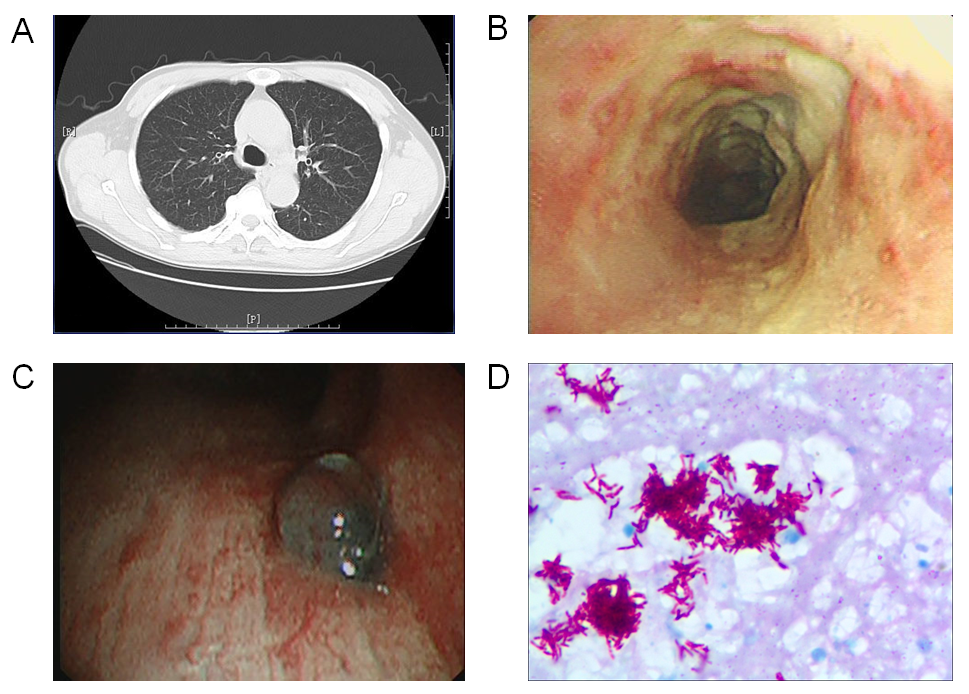 Figure 1 Chest computed tomography, bronchoscopy image and pathology image of a patient. A: Chest computed tomography of a patient with tracheobronchial tuberculosis showing no obvious abnormalities; B: Bronchoscopy image showing white caseous necrotic tissue on tracheal wall; C: Bronchoscopy image showing granulomatous proliferation on the wall of lower right trachea; D: Necrotic granulomatosis was detected on the pathology image, accompanied with positive acid fast-staining and detection of mycobacterium tuberculosis complex, × 1000 magnification.Table 1 Comparison of general characteristics of patients in the two study groupsData presented as n (%) or as median (first quartile, third quartile). bP < 0.01.Table 2 Comparison of clinical features in the two groupsTable 3 Comparison of computed tomography findings in the two groupsData presented as n (%). aP < 0.05; bP < 0.01.Table 4 Comparison of computed tomography scan interpretation between the two groupsData presented as n (%). aP < 0.05.Table 5 Comparison of endoscopic features and classification of tracheobronchial tuberculosis in the two groupsData presented as n (%). bP < 0.01.VariablesCategoriesMisdiagnosed group, n = 62Diagnosed group, n = 58χ2P valueGenderMale24 (38.71)27 (46.55)0.7540.385Female38 (61.29)31 (53.45)0.7540.385Age (yr)60-7048 (77.42)39 (67.24)3.2830.19471-8010 (16.13)17 (29.31)3.2830.194> 804 (6.45)2 (3.45)3.2830.194OccupationFarmer48 (77.42)45 (77.59)0.0001.000Non-farmer14 (22.58)13 (22.41)0.0001.000Resident areaRural41 (66.13)38 (65.52)0.0050.944Urban21 (33.87)20 (34.48)0.0050.944Onset time6.32 (4.94, 16.02)3.73 (2.37, 8.52)-3.8990.000bVariablesCategoriesMisdiagnosed group, n = 62Diagnosed group, n = 58χ2P valueClinical manifestations, n (%)Cough53 (85.48)49 (84.48)0.0240.878Expectoration38 (61.29)40 (68.97)0.7760.378Hemoptysis11 (17.74)14 (24.14)0.7430.389Breathlessness23 (37.10)18 (31.03)0.490.484Fever (≥ 37.3 °C)19 (30.65)10 (17.24)2.9380.087Other systemic symptoms14 (22.58)11 (18.97)0.2370.626Extrapulmonary tuberculosis, n (%)Cervical lymphatic tuberculosis2 (3.23)1 (1.72)-1.000Bone tuberculosis1 (1.61)1 (1.72)-1.000Laryngeal tuberculosis2 (3.23)3 (5.17)-0.672Tuberculous meningitis1 (1.61)0 (0.00)-1.000Chronic diseases, n (%) 115 (24.19)7 (12.07)2.9420.086218 (29.03)11 (18.97)1.6570.198≥ 37 (11.29)3 (5.17)1.4680.226VariablesCategoriesMisdiagnosed group, n = 62Diagnosed group, n = 58χ2P valueCT scanYes43 (69.35)57 (98.28)18.0470.000bNo19 (30.65)1 (1.72)18.0470.000bCT findingsSegmental atelectasis21 (33.87)30 (51.72)3.9090.048aAirway stricture/stenosis15 (24.19)23 (39.66)3.3110.069Mediastinal/hilar lymphadenectasis6 (9.68)3 (5.17)-0.493Others1 (1.61)1 (1.72)-1.000CT interpretationCT interpretationPositiveNegativeMisdiagnosed group, n = 4312 (27.91)31 (72.09)Diagnosed group, n = 5729 (50.00)28 (49.12)χ25.3465.346P value0.021a0.021aVariablesCategoriesMisdiagnosed group, n = 62Diagnosed group, n = 58χ2P valueBronchoscopy before admission21 (33.87)51 (87.93)36.4910.000bClassification of TBTBI2 (3.23)4 (6.9)-0.369Classification of TBTBII17 (27.42)19 (32.76)-0.369Classification of TBTBIII6 (9.68)2 (3.45)-0.369Classification of TBTBIV27 (43.55)20 (34.48)-0.369Classification of TBTBV1 (1.61)0 (0)-0.369Classification of TBTBVI9 (14.52)13 (22.41)-0.369Range of lesion involvementTrachea3 (4.84)7 (12.07)-0.855Range of lesion involvementleft principal bronchus6 (9.68)8 (13.79)-0.855Range of lesion involvementleft upper bronchus16 (25.81)13 (22.41)-0.855Range of lesion involvementleft lower bronchus7 (11.29)6 (10.34)-0.855Range of lesion involvementRight principal bronchus15 (24.19)12 (20.69)-0.855Range of lesion involvementRight upper bronchus4 (6.45)3 (5.17)-0.855Range of lesion involvementRight middle bronchus11 (17.74)9 (15.52)-0.855